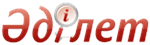 Об утверждении состава аптечки для оказания первой помощиПриказ Министра здравоохранения и социального развития Республики Казахстан от 22 мая 2015 года № 380. Зарегистрирован в Министерстве юстиции Республики Казахстан 23 июня 2015 года № 11421      В соответствии с подпунктом 109) пункта 1 статьи 7 Кодекса Республики Казахстан от 18 сентября 2009 года «О здоровье народа и системе здравоохранения», ПРИКАЗЫВАЮ:
      1. Утвердить состав аптечки для оказания первой помощи согласно приложению, к настоящему приказу.
      2. Руководителям управлений здравоохранения областей, городов Астана и Алматы (по согласованию), субъектам здравоохранения, независимо от форм собственности:
      1) обеспечить формирование состава аптечки для оказания первой помощи;
      2) обучение специалистов медицинских организаций, в том числе с немедицинским образованием навыкам оказания первой помощи.
      3. Департаменту организации медицинской помощи Министерства здравоохранения и социального развития Республики Казахстан обеспечить:
      1) государственную регистрацию настоящего приказа в Министерстве юстиции Республики Казахстан;
      2) в течении десяти календарных дней после государственной регистрации настоящего приказа в Министерстве юстиции Республики Казахстан направление на официальное опубликование в периодических печатных изданиях и информационно-правовой системе «Әділет»;
      3) размещение настоящего приказа на интернет-ресурсе Министерства здравоохранения и социального развития Республики Казахстан.
      4. Контроль за исполнением настоящего приказа возложить на Вице-министра здравоохранения и социального развития Республики Казахстан Цой А.В.
      5. Настоящий приказ вводится в действие по истечении десяти календарных дней после дня его первого официального опубликования.      Министр                                    Т. Дуйсенова  Приложение               
 к приказу Министра           
 здравоохранения и социального развития  
 Республики Казахстан          
 от 22 мая 2015 года № 380                    Состав аптечки для оказания первой помощи© 2012. РГП на ПХВ Республиканский центр правовой информации Министерства юстиции Республики Казахстан№НаименованиеКоличество1.Бинты стерильные2 штуки2.Бинты нестерильные2 штуки3.Вата1 упаковка4.Стерильные перчатки № 7-86 пар5.Лейкопластырь1 упаковка6.Жгут1 штука7.Спирт этиловый 70%1 флакон8.Груша (для отсасывания слизи)1 штука9.Стерильный шпатель (для открытия ротовой полости)1 штука10.Мешок Амбу1 штука11.Тонометр1 штука12.Фонендоскоп1 штука13.Валидол 0,06 грамм1 упаковка14.Нитроглицерин 0,0051 упаковка15.Раствор аммиака 10 %1 флакон16.Эпинефрин1 упаковка17.Раствор йода 5%1 флакон